SCENARIU DIDACTIC – AVAPTEMA: Primăvara în grădinăGhicitoare: 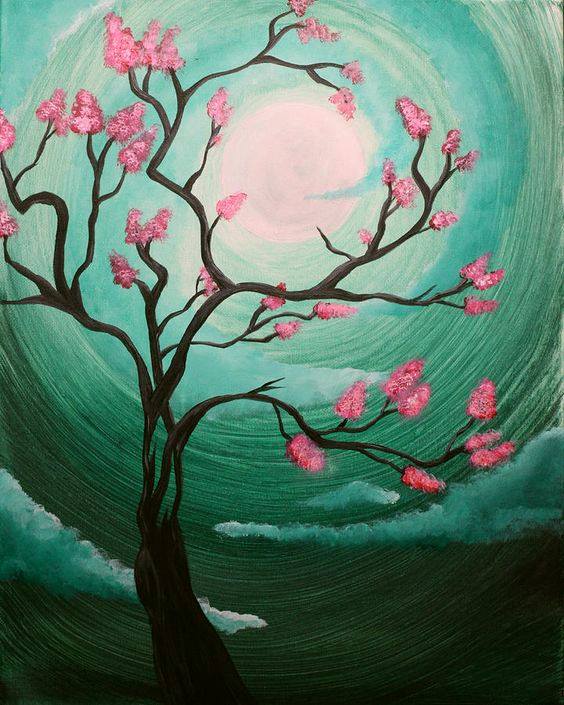 Cine aduce iar în ţarăMândre păsări călătoare,Îmbracă grădina-n floareŞi-ncălzeşte vremea afară? (primăvara)Discuții despre primăvară, luna mai -luna florar, cum arată florile de măr, păr, cireșVizionare videoclip youtube https://www.youtube.com/watch?v=JHWDTGPoHDQ - Copăcelul din grădinăAnunțarea temeiDirijarea învățării: Cum ați vedea un tablou cu copac înflorit? Ce culori ați folosi?Se prezintă planșa modelSe intuiește modelul – culori, tehnica dactilopicturiiRealizarea lucrării pe fond muzical – Primăvara de Vivaldi https://www.youtube.com/watch?v=8aHfdHiRJdc Evaluarea – Turul galeriei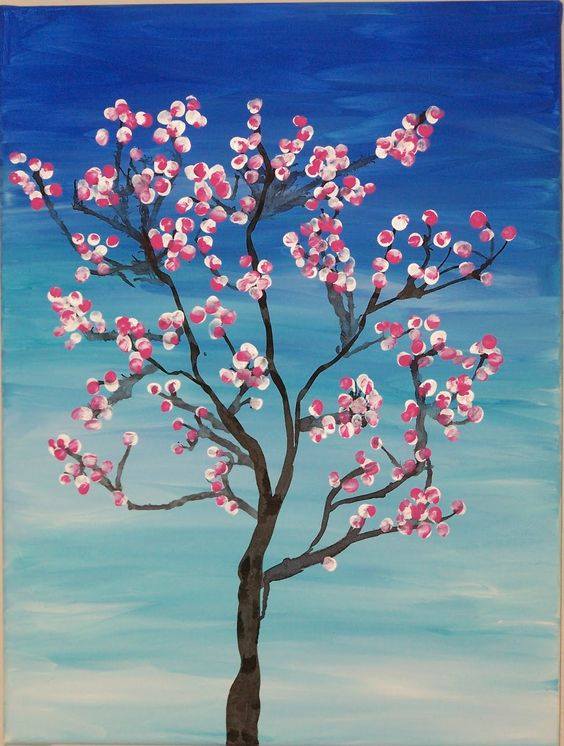 